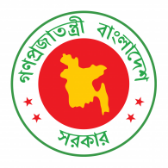 42nd Session of UPR Working GroupStatement by Bangladesh in the Review of Benin under 4th Cycle of UPR26 January 2022, 0900-1230 hrs.Thank you, Madam Vice- President,Bangladesh warmly welcomes the distinguished delegation of Benin to its 4th UPR. We take note with appreciation the declining rate of poverty in Benin. Its commitment to ensure access to drinking water, adequate housing and food security is noteworthy.  We welcome Benin’s efforts to combat violence against women and children through strengthening its legislation. We also appreciate Benin for ratifying the International Convention on the Protection of the Rights of All Migrant Workers and Members of Their Families. In the spirit of cooperation, Bangladesh makes the following recommendations to Benin:Strengthen its efforts to combat poverty and reduce inequality between urban and rural areas;Take necessary measures to reduce the rate of infant and maternal mortality. Adopt policies for creating more job opportunities for the unemployed youth.  We wish Benin success in its review.I thank you. ****